Moving & Handling Competency Assessor’s Information PackLinksPost assessment information sheets to support self learning are available on our web pages on HRConnect at the following location:HRConnect – Health & Safety Services – Specialist Services – Moving & Handling – Competency AssessmentGeneral guidance documents relating to a range of moving and handling activities are available on the following HRConnect page:HRConnect – Health & Safety Services – Specialist Services – Moving & Handling – Guidance Documents and LinksThe above web pages will be added to and updated on a regular basis and therefore should be checked regularly. New or updated documents will be clearly marked on the webpage. If there are additional guidance documents that you would find helpful please do get in touch with anyone from the Moving and Handling Service.Moving and Handling Competency Assessors RoleMoving & Handling Policy (2017) (Link)5.4. Local Managers Are responsible for ensuring that work is undertaken safely in their area of responsibility, this includes: 6)  where staff regularly physically assist people to move or undertake regular moving and handling of loads, that an appropriate system of local competency assessment is provided 7)  ensuring their staff have received appropriate education through Foundation (Induction) training prior to starting employment (for example, the Manual Handling Passport) / moving and handling competency assessment / face to face instruction / e-Learning or other approaches 8)  ensuring that staff complete their moving and handling self assessments 9)  maintaining a record of moving and handling assessment / training for individual members of staff at Ward/Departmental level, for example, within the employees personnel file or a dedicated training file 5.5. Moving & Handling Competency Assessors: 1)  ensure competency assessments are completed of designated staff, timeously 2)  following an assessment, provide feedback to the person being assessed in relation to the outcome and how the outcome was reached 3)  when an outcome is assessed as Medium, signpost the employee to the moving and handling pages on HRConnect (link) where they can find educational materials for supported self learning. Collect evidence of self learning identified through a self assessment form (link) and keep with competency assessment record 4)  when an outcome is High or Very High, refer to Moving & Handling for further support for the employee and a re-assessment 5)  present local manager with completed competency assessment documentation for safe keeping and update on progress and outcomes Learning OutcomesBy the end of the 1 day Competency Assessors course, delegates will be able to:Describe the competency assessment processDemonstrate competence undertaking a minimum of three activities relevant to own roleDemonstrate competence undertaking a minimum of three competency assessments of a range of moving and handling activities relevant to own work place.Demonstrate competence completing Competency Assessment Record and Tracker Forms Competency assessment process flowchart:Moving and Handling Competency Assessment CriteriaMoving & Handling Competency Assessment Record FormPersonal DetailsAssessment DetailsProcess for Recording Local Competency AssessmentsAfter assessing someone, complete the Competency Assessment Record Form with the staff member, either electronically or using hard copy:Electronically – after completing the form and saving it to an appropriate folder, email it to local manager, copying employee in – an employee signature on the form will not be required. Local manager stores records in appropriate electronic folder.Hard copy - print out form and complete it asking the employee to sign it and give to local manager for signing and keeping as per local arrangements. The original must not be given to the employee, however, copies can be providedEnter the details of the assessment into the online form (link below). This will allow the record to be entered into eESS which is used to report to Directors.    https://link.webropolsurveys.com/S/C07B9E850E91179F (Updated 2nd may2018)To save the link to your web browser. Click on the link and follow the instructions below: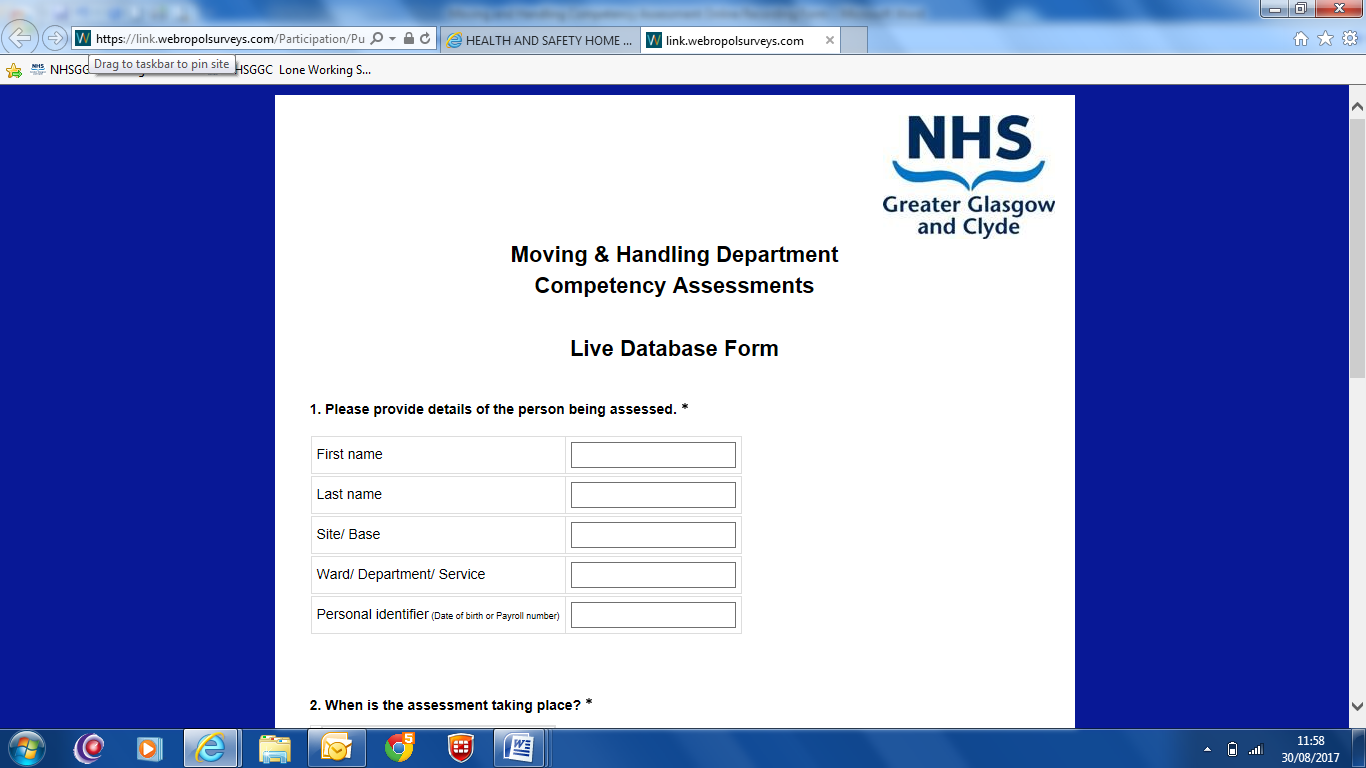 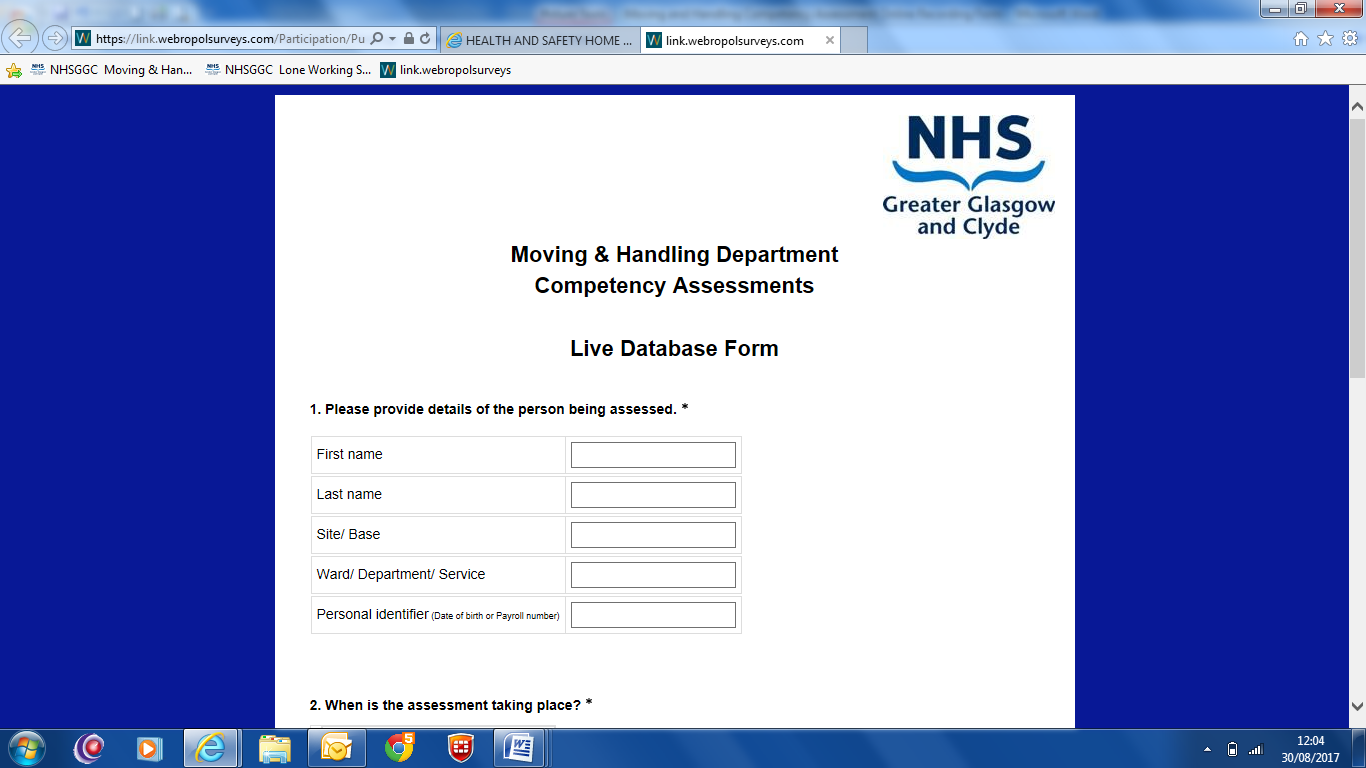 Alternatively you can use the Tracker Form instead of the online form. The tracker can also be used at a local level to allow assessors to identify who they have assessed and plan when their next assessments will be. On a monthly basis (when assessments have been completed) the tracker should be scanned and emailed to WIG-Movhan736@ggc.scot.nhs.uk or copied and sent to Moving and Handling, Ward 5A, West Glasgow ACH, Dalnair Street, Yorkhill, Glasgow, G3 8SJ for entering onto eESS.Moving & Handling Clinical Competency Assessment TrackerThe purpose of this form is to allow you to keep track of who requires to be assessed, any follow up action required and the date of the next assessment – usually within 12/18 months. The tracker should list every member of staff in the department required to be assessed, noting where a member of staff is on long term absence and their expected date of return. Each member of staff should be assessed undertaking three different manual handling tasks normally associated with their work duties whilst working with a patient in their normal working environment e.g. in a care of the elderly ward a) using a hoist b) using sliding sheets to move a patient up the bed c) assisting a patient to stand and walk. On completion of an assessment, enter the relevant information directly into the online recording tool (Link). If this is not possible, this tracker should be sent on a monthly basis (when assessments have been undertaken) to WIG-Movhan736@ggc.scot.nhs.uk to allow central reporting to occur. Assistance with any aspect of the assessments process can be sought from the moving and handling team. 	Self Assessment Form (Clinical Handling)Reflective practice is the reflection on an activity that enables you to participate in a process of continuous learning. It is a useful tool where you can learn from your own experiences, rather than from formal teaching and is an important source of personal development and improvement. This form asks you to first identify the moving and handling activities that you are involved with. Then, to identify whether you perceive you need learning in terms of your knowledge and skills with regards how you currently perform the activity. For those activities that you perceive you need additional learning, undertake the activity(s) and reflect on your performance, using the prompts on the reflective analysis form. This tool once completed can be used as evidence for your KSF and / or PDP review and CPD portfolio. If doing so, it should be discussed and countersigned by your local manager or KSF reviewer.This form can be used to record your thoughts after undertaking an activity you perceive you needed additional learning for. Undertake the activity and reflect on your performance, using the prompts in each section below, you may need a different sheet for each activity. This process is intended to be self-reflective; however, asking another person, for example, the patient or a colleague to comment on the activity may help inform your analysis.  Background	Starting in 2012, moving and handling within NHSGGC adopted a competency assessment approach to identify individual and departmental learning needs. The approach started with the moving and handling team assessing staff within their own environments undertaking manual handling activities.After this initial assessment, the responsibility for implementing a process for future assessment lies with the Senior Charge Nurse or Team Lead (SCN / TL). Some of the questions and answers that have been discussed regarding what this means are outlined below. Competency assessment frequently asked questionsNotes:ContentsPageThe competency assessors role3Competency assessment process flowchart4Competency assessment criteria5Competency assessment record formProcess for recording local competency assessments68Competency assessment tracker form10Self Assessment Form (Clinical Handling)11Frequently asked questionsNotes1315Risk    Criteria LowMediumHighVery HighHandling Risk FactorsIndirect (open) holds takenAppropriate level of support providedSome direct holds (gripping) taken which could lead to excessive force being appliedInappropriate level of support provided to the person, particularly too much.Use of holds that could lead to being ‘locked’ onto  the person, including;Holding under the persons axilla / Palm to palm thumb holds / enabling the person to hold onto your neck, torso and/or armExamples include using the above holds to help a person sit forwards and walking linked arms with a person Inappropriate level of support provided to the person, particularly too little, potentially not enough people involved Use of High Risk (Controversial) Techniques. -   These can be defined as ‘techniques that involve lifting all or most of the person’s weight’, and  include - Drag lift (under arm hook); Orthodox Lift (cradle lift); Through Arm Lift (top and tail); Australian Lift (shoulder lift); Straight Lift-    Examples include using the above holds to ‘drag’ a person up the bed and bodily lifting a person into standing Personal Movement Risk FactorsRarely adopts top heavy posturesRarely adopts twisted posturesOccasionally (less than half the activity) adopts/sustains top heavy posturesOccasionally (less than half the activity) adopts/sustains twisted posturesFrequently moves into top heavy postures (bending) and/or adopts prolonged top heavy posturesFrequently moves into twisted postures and/or adopts prolonged twisted postures Not assessed – assessment stopped due to evidence of High Risk (Controversial) Technique being usedOther Risk FactorsGood verbal communication with person including explanation of task to be performedGood preparation of the environmentSome verbal communication, limited in explanatory content Environment appropriate for task however further preparation requiredVery little verbal communication with person, no explanation of the task to be performedEnvironment inappropriate for proposed task, that is, no attempt made to alter either the environment (e.g. move bed, chair, cables) or task (e.g. change plan)Not assessed – assessment stopped due to evidence of High Risk (Controversial) Technique being usedNamePay NumberJob TitleHospitalWard/DepartmentOverall RiskCommentLowAll Factors are Low. Good skills identified. Reassess within 18 months.Medium One or more Factors is Medium. Some non-critical skills, knowledge and/or awareness gaps identified. Direct person to guidance documents on HRConnect (Link). Instruct to complete self-assessment (Link), identifying learning, and return within 3 months. Discuss at KSF review. Reassess within 12 months.High One or more Factors is High. Significant skills gaps have been identified refer to Moving and Handling Team for supported learning and reassessment. Reassess in 1 month.Very HighRecord when a Very High Risk Handling Factor is identified, that is, the use of a full body lift of a patient including; Australian, Orthodox, Straight and Though Arm Lift. The activity and assessment was stopped prior to the lift occurring. Refer to moving and handling team and local manager for support, learning input and re-assessment. Reassess within 1 month.Notes: Three different activities normally undertaken by the employee are to be assessed within an 18 month time period. In most areas this should be 1 chair, 1 bed/trolley and 1 hoisting activity. In some areas this will differ, for example, within theatres, 3 different bed / trolley activities should be undertaken. The3 assessments may be undertaken 1 each at six monthly intervals, or all three around the same time. It may be possible that three assessments can be undertaken within the same activity, for example, hoisting a person from bed to a chair could involve, rolling the person in bed (to fit a sling), hoisting the person and moving the person back in the chair. Notes: Three different activities normally undertaken by the employee are to be assessed within an 18 month time period. In most areas this should be 1 chair, 1 bed/trolley and 1 hoisting activity. In some areas this will differ, for example, within theatres, 3 different bed / trolley activities should be undertaken. The3 assessments may be undertaken 1 each at six monthly intervals, or all three around the same time. It may be possible that three assessments can be undertaken within the same activity, for example, hoisting a person from bed to a chair could involve, rolling the person in bed (to fit a sling), hoisting the person and moving the person back in the chair. Notes: Three different activities normally undertaken by the employee are to be assessed within an 18 month time period. In most areas this should be 1 chair, 1 bed/trolley and 1 hoisting activity. In some areas this will differ, for example, within theatres, 3 different bed / trolley activities should be undertaken. The3 assessments may be undertaken 1 each at six monthly intervals, or all three around the same time. It may be possible that three assessments can be undertaken within the same activity, for example, hoisting a person from bed to a chair could involve, rolling the person in bed (to fit a sling), hoisting the person and moving the person back in the chair. Notes: Three different activities normally undertaken by the employee are to be assessed within an 18 month time period. In most areas this should be 1 chair, 1 bed/trolley and 1 hoisting activity. In some areas this will differ, for example, within theatres, 3 different bed / trolley activities should be undertaken. The3 assessments may be undertaken 1 each at six monthly intervals, or all three around the same time. It may be possible that three assessments can be undertaken within the same activity, for example, hoisting a person from bed to a chair could involve, rolling the person in bed (to fit a sling), hoisting the person and moving the person back in the chair. Notes: Three different activities normally undertaken by the employee are to be assessed within an 18 month time period. In most areas this should be 1 chair, 1 bed/trolley and 1 hoisting activity. In some areas this will differ, for example, within theatres, 3 different bed / trolley activities should be undertaken. The3 assessments may be undertaken 1 each at six monthly intervals, or all three around the same time. It may be possible that three assessments can be undertaken within the same activity, for example, hoisting a person from bed to a chair could involve, rolling the person in bed (to fit a sling), hoisting the person and moving the person back in the chair. Notes: Three different activities normally undertaken by the employee are to be assessed within an 18 month time period. In most areas this should be 1 chair, 1 bed/trolley and 1 hoisting activity. In some areas this will differ, for example, within theatres, 3 different bed / trolley activities should be undertaken. The3 assessments may be undertaken 1 each at six monthly intervals, or all three around the same time. It may be possible that three assessments can be undertaken within the same activity, for example, hoisting a person from bed to a chair could involve, rolling the person in bed (to fit a sling), hoisting the person and moving the person back in the chair. Notes: Three different activities normally undertaken by the employee are to be assessed within an 18 month time period. In most areas this should be 1 chair, 1 bed/trolley and 1 hoisting activity. In some areas this will differ, for example, within theatres, 3 different bed / trolley activities should be undertaken. The3 assessments may be undertaken 1 each at six monthly intervals, or all three around the same time. It may be possible that three assessments can be undertaken within the same activity, for example, hoisting a person from bed to a chair could involve, rolling the person in bed (to fit a sling), hoisting the person and moving the person back in the chair. Notes: Three different activities normally undertaken by the employee are to be assessed within an 18 month time period. In most areas this should be 1 chair, 1 bed/trolley and 1 hoisting activity. In some areas this will differ, for example, within theatres, 3 different bed / trolley activities should be undertaken. The3 assessments may be undertaken 1 each at six monthly intervals, or all three around the same time. It may be possible that three assessments can be undertaken within the same activity, for example, hoisting a person from bed to a chair could involve, rolling the person in bed (to fit a sling), hoisting the person and moving the person back in the chair. Notes: Three different activities normally undertaken by the employee are to be assessed within an 18 month time period. In most areas this should be 1 chair, 1 bed/trolley and 1 hoisting activity. In some areas this will differ, for example, within theatres, 3 different bed / trolley activities should be undertaken. The3 assessments may be undertaken 1 each at six monthly intervals, or all three around the same time. It may be possible that three assessments can be undertaken within the same activity, for example, hoisting a person from bed to a chair could involve, rolling the person in bed (to fit a sling), hoisting the person and moving the person back in the chair. Notes: Three different activities normally undertaken by the employee are to be assessed within an 18 month time period. In most areas this should be 1 chair, 1 bed/trolley and 1 hoisting activity. In some areas this will differ, for example, within theatres, 3 different bed / trolley activities should be undertaken. The3 assessments may be undertaken 1 each at six monthly intervals, or all three around the same time. It may be possible that three assessments can be undertaken within the same activity, for example, hoisting a person from bed to a chair could involve, rolling the person in bed (to fit a sling), hoisting the person and moving the person back in the chair. Notes: Three different activities normally undertaken by the employee are to be assessed within an 18 month time period. In most areas this should be 1 chair, 1 bed/trolley and 1 hoisting activity. In some areas this will differ, for example, within theatres, 3 different bed / trolley activities should be undertaken. The3 assessments may be undertaken 1 each at six monthly intervals, or all three around the same time. It may be possible that three assessments can be undertaken within the same activity, for example, hoisting a person from bed to a chair could involve, rolling the person in bed (to fit a sling), hoisting the person and moving the person back in the chair. Notes: Three different activities normally undertaken by the employee are to be assessed within an 18 month time period. In most areas this should be 1 chair, 1 bed/trolley and 1 hoisting activity. In some areas this will differ, for example, within theatres, 3 different bed / trolley activities should be undertaken. The3 assessments may be undertaken 1 each at six monthly intervals, or all three around the same time. It may be possible that three assessments can be undertaken within the same activity, for example, hoisting a person from bed to a chair could involve, rolling the person in bed (to fit a sling), hoisting the person and moving the person back in the chair. Notes: Three different activities normally undertaken by the employee are to be assessed within an 18 month time period. In most areas this should be 1 chair, 1 bed/trolley and 1 hoisting activity. In some areas this will differ, for example, within theatres, 3 different bed / trolley activities should be undertaken. The3 assessments may be undertaken 1 each at six monthly intervals, or all three around the same time. It may be possible that three assessments can be undertaken within the same activity, for example, hoisting a person from bed to a chair could involve, rolling the person in bed (to fit a sling), hoisting the person and moving the person back in the chair. Notes: Three different activities normally undertaken by the employee are to be assessed within an 18 month time period. In most areas this should be 1 chair, 1 bed/trolley and 1 hoisting activity. In some areas this will differ, for example, within theatres, 3 different bed / trolley activities should be undertaken. The3 assessments may be undertaken 1 each at six monthly intervals, or all three around the same time. It may be possible that three assessments can be undertaken within the same activity, for example, hoisting a person from bed to a chair could involve, rolling the person in bed (to fit a sling), hoisting the person and moving the person back in the chair. Notes: Three different activities normally undertaken by the employee are to be assessed within an 18 month time period. In most areas this should be 1 chair, 1 bed/trolley and 1 hoisting activity. In some areas this will differ, for example, within theatres, 3 different bed / trolley activities should be undertaken. The3 assessments may be undertaken 1 each at six monthly intervals, or all three around the same time. It may be possible that three assessments can be undertaken within the same activity, for example, hoisting a person from bed to a chair could involve, rolling the person in bed (to fit a sling), hoisting the person and moving the person back in the chair. Activity 1 (Give a brief description of activity)Activity 1 (Give a brief description of activity)Activity 1 (Give a brief description of activity)Activity 1 (Give a brief description of activity)Activity 1 (Give a brief description of activity)Activity 1 (Give a brief description of activity)Activity 1 (Give a brief description of activity)Activity 1 (Give a brief description of activity)Activity 1 (Give a brief description of activity)Activity 1 (Give a brief description of activity)Activity 1 (Give a brief description of activity)Activity 1 (Give a brief description of activity)Activity 1 (Give a brief description of activity)Activity 1 (Give a brief description of activity)Activity 1 (Give a brief description of activity)Risk FactorAssessment FactorsRisk FactorAssessment FactorsLowRiskLowRiskMedium RiskMedium RiskHighRiskHighRiskVery High RiskVery High RiskVery High RiskRemedial ActionRemedial ActionOverall RiskOverall RiskHandlingHandlingYes   /   NoYes   /   NoLow   Medium  High  Very High  Low   Medium  High  Very High  Personal MovementPersonal MovementYes   /   NoYes   /   NoLow   Medium  High  Very High  Low   Medium  High  Very High  OtherOtherYes   /   NoYes   /   NoLow   Medium  High  Very High  Low   Medium  High  Very High  Details of proposed remedial action to be taken / remedial action taken:Details of proposed remedial action to be taken / remedial action taken:Details of proposed remedial action to be taken / remedial action taken:Details of proposed remedial action to be taken / remedial action taken:Details of proposed remedial action to be taken / remedial action taken:Details of proposed remedial action to be taken / remedial action taken:Details of proposed remedial action to be taken / remedial action taken:Details of proposed remedial action to be taken / remedial action taken:Details of proposed remedial action to be taken / remedial action taken:Details of proposed remedial action to be taken / remedial action taken:Details of proposed remedial action to be taken / remedial action taken:Details of proposed remedial action to be taken / remedial action taken:Details of proposed remedial action to be taken / remedial action taken:Details of proposed remedial action to be taken / remedial action taken:Details of proposed remedial action to be taken / remedial action taken:Directed to guidance and self assessment documentsDirected to guidance and self assessment documentsDirected to guidance and self assessment documents(When assessment outcome was ‘Medium’)  Yes / No(When assessment outcome was ‘Medium’)  Yes / NoSelf assessment Return by dateSelf assessment Return by dateSelf assessment Return by dateSelf assessment Return by dateSelf assessment ReturnedSelf assessment ReturnedY  /  NReferral Date to M&H(When assessment outcome was ‘High’ / ‘Very High’)(When assessment outcome was ‘High’ / ‘Very High’)(When assessment outcome was ‘High’ / ‘Very High’)(When assessment outcome was ‘High’ / ‘Very High’)(When assessment outcome was ‘High’ / ‘Very High’)(When assessment outcome was ‘High’ / ‘Very High’)AssessorAssessorAssessorAssesseeLine ManagerLine ManagerLine ManagerAssessment DateReassessment Date (Month / Year)Reassessment Date (Month / Year)Reassessment Date (Month / Year)Activity 2 (Give a brief description of activity)Activity 2 (Give a brief description of activity)Activity 2 (Give a brief description of activity)Activity 2 (Give a brief description of activity)Activity 2 (Give a brief description of activity)Activity 2 (Give a brief description of activity)Activity 2 (Give a brief description of activity)Activity 2 (Give a brief description of activity)Activity 2 (Give a brief description of activity)Activity 2 (Give a brief description of activity)Activity 2 (Give a brief description of activity)Activity 2 (Give a brief description of activity)Activity 2 (Give a brief description of activity)Activity 2 (Give a brief description of activity)Activity 2 (Give a brief description of activity)Risk FactorAssessment FactorsRisk FactorAssessment FactorsLowRiskLowRiskMedium RiskMedium RiskHighRiskHighRiskVery High RiskVery High RiskVery High RiskRemedial ActionRemedial ActionOverall RiskOverall RiskHandlingHandlingYes   /   NoYes   /   NoLow   Medium  High  Very High  Low   Medium  High  Very High  Personal MovementPersonal MovementYes   /   NoYes   /   NoLow   Medium  High  Very High  Low   Medium  High  Very High  OtherOtherYes   /   NoYes   /   NoLow   Medium  High  Very High  Low   Medium  High  Very High  Details of proposed remedial action to be taken / remedial action taken:Details of proposed remedial action to be taken / remedial action taken:Details of proposed remedial action to be taken / remedial action taken:Details of proposed remedial action to be taken / remedial action taken:Details of proposed remedial action to be taken / remedial action taken:Details of proposed remedial action to be taken / remedial action taken:Details of proposed remedial action to be taken / remedial action taken:Details of proposed remedial action to be taken / remedial action taken:Details of proposed remedial action to be taken / remedial action taken:Details of proposed remedial action to be taken / remedial action taken:Details of proposed remedial action to be taken / remedial action taken:Details of proposed remedial action to be taken / remedial action taken:Details of proposed remedial action to be taken / remedial action taken:Details of proposed remedial action to be taken / remedial action taken:Details of proposed remedial action to be taken / remedial action taken:Directed to guidance and self assessment documentsDirected to guidance and self assessment documentsDirected to guidance and self assessment documents(When assessment outcome was ‘Medium’)  Yes / No(When assessment outcome was ‘Medium’)  Yes / NoSelf assessment Return by dateSelf assessment Return by dateSelf assessment Return by dateSelf assessment Return by dateSelf assessment ReturnedSelf assessment ReturnedY  /  NReferral Date to M&H(When assessment outcome was ‘High’ / ‘Very High’)(When assessment outcome was ‘High’ / ‘Very High’)(When assessment outcome was ‘High’ / ‘Very High’)(When assessment outcome was ‘High’ / ‘Very High’)(When assessment outcome was ‘High’ / ‘Very High’)(When assessment outcome was ‘High’ / ‘Very High’)AssessorAssessorAssessorAssesseeLine ManagerLine ManagerLine ManagerAssessment DateReassessment Date (Month / Year)Reassessment Date (Month / Year)Reassessment Date (Month / Year)Activity 3 (Give a brief description of activity)Activity 3 (Give a brief description of activity)Activity 3 (Give a brief description of activity)Activity 3 (Give a brief description of activity)Activity 3 (Give a brief description of activity)Activity 3 (Give a brief description of activity)Activity 3 (Give a brief description of activity)Activity 3 (Give a brief description of activity)Activity 3 (Give a brief description of activity)Activity 3 (Give a brief description of activity)Activity 3 (Give a brief description of activity)Activity 3 (Give a brief description of activity)Activity 3 (Give a brief description of activity)Activity 3 (Give a brief description of activity)Activity 3 (Give a brief description of activity)Risk FactorAssessment FactorsRisk FactorAssessment FactorsLowRiskLowRiskMedium RiskMedium RiskHighRiskHighRiskVery High RiskVery High RiskVery High RiskRemedial ActionRemedial ActionOverall RiskOverall RiskHandlingHandlingYes   /   NoYes   /   NoLow   Medium  High  Very High  Low   Medium  High  Very High  Personal MovementPersonal MovementYes   /   NoYes   /   NoLow   Medium  High  Very High  Low   Medium  High  Very High  OtherOtherYes   /   NoYes   /   NoLow   Medium  High  Very High  Low   Medium  High  Very High  Details of proposed remedial action to be taken / remedial action taken:Details of proposed remedial action to be taken / remedial action taken:Details of proposed remedial action to be taken / remedial action taken:Details of proposed remedial action to be taken / remedial action taken:Details of proposed remedial action to be taken / remedial action taken:Details of proposed remedial action to be taken / remedial action taken:Details of proposed remedial action to be taken / remedial action taken:Details of proposed remedial action to be taken / remedial action taken:Details of proposed remedial action to be taken / remedial action taken:Details of proposed remedial action to be taken / remedial action taken:Details of proposed remedial action to be taken / remedial action taken:Details of proposed remedial action to be taken / remedial action taken:Details of proposed remedial action to be taken / remedial action taken:Details of proposed remedial action to be taken / remedial action taken:Details of proposed remedial action to be taken / remedial action taken:Directed to guidance and self assessment documentsDirected to guidance and self assessment documentsDirected to guidance and self assessment documents(When assessment outcome was ‘Medium’)  Yes / No(When assessment outcome was ‘Medium’)  Yes / NoSelf assessment Return by dateSelf assessment Return by dateSelf assessment Return by dateSelf assessment Return by dateSelf assessment ReturnedSelf assessment ReturnedY  /  NReferral Date to M&H(When assessment outcome was ‘High’ / ‘Very High’)(When assessment outcome was ‘High’ / ‘Very High’)(When assessment outcome was ‘High’ / ‘Very High’)(When assessment outcome was ‘High’ / ‘Very High’)(When assessment outcome was ‘High’ / ‘Very High’)(When assessment outcome was ‘High’ / ‘Very High’)AssessorAssessorAssessorAssesseeLine ManagerLine ManagerLine ManagerAssessment DateReassessment Date (Month / Year)Reassessment Date (Month / Year)Reassessment Date (Month / Year)Site BasedWard / DepartmentTracker Period (mm/yyyy to mm/yyyy)Tracker Period (mm/yyyy to mm/yyyy)NB A new Tracker should be started for each 12 - 18 month period.NB A new Tracker should be started for each 12 - 18 month period.NB A new Tracker should be started for each 12 - 18 month period.Employee DetailsEmployee DetailsEmployee DetailsEmployee DetailsDate AssessedActivity AssessedBed / Chair / hoist / MobiliseRisk Score VH/H/M /LReassess Date Date Self Assessment Returned (M only)ForenameSurnameForenameSurnamePayroll No. or eESS IDBandPayroll No. or eESS IDBandForenameSurnameForenameSurnamePayroll No. or eESS IDBandPayroll No. or eESS IDBandForenameSurnameForenameSurnamePayroll No. or eESS IDBandPayroll No. or eESS IDBandForenameSurnameForenameSurnamePayroll No. or eESS IDBandPayroll No. or eESS IDBandForenameSurnameForenameSurnamePayroll No. or eESS IDBandPayroll No. or eESS IDBandForenameSurnameForenameSurnamePayroll No. or eESS IDBandPayroll No. or eESS IDBandMoving and handling activitiesDo you know how to:Moving and handling activitiesDo you know how to:Do you undertake this activity? (Yes, No, N/A)Do you undertake this activity? (Yes, No, N/A)Learning required?(Yes, No)Move in balance when doing your work activities, that is, move without adopting excessive stooping or twisting postures?   Move in balance when doing your work activities, that is, move without adopting excessive stooping or twisting postures?   Physically assess a person prior to assisting them?Physically assess a person prior to assisting them?Assist a person to sit down or stand up from a chair and / or bed?Assist a person to sit down or stand up from a chair and / or bed?Assist a person to walk?Assist a person to walk?Assist a person who is starting to fall during assisted transfer or mobilisation or helping them get back up (including with a hoist)?Assist a person who is starting to fall during assisted transfer or mobilisation or helping them get back up (including with a hoist)?Work all the features of electric beds in your area?Work all the features of electric beds in your area?Laterally transfer a dependent patient from a bed to a trolley and back?Laterally transfer a dependent patient from a bed to a trolley and back?Insert, use and remove slide sheets?Insert, use and remove slide sheets?Assist a person to turn in bed, or turn a dependent person?Assist a person to turn in bed, or turn a dependent person?Assist a person to move up the bed (including with slide sheets)?Assist a person to move up the bed (including with slide sheets)?Assist a person from lying to sitting up in bed?Assist a person from lying to sitting up in bed?Assist a person from lying to sitting up over the edge of their bed?Assist a person from lying to sitting up over the edge of their bed?Assist a person sitting on the edge of their bed, back in to bed?Assist a person sitting on the edge of their bed, back in to bed?Use the hoist(s) in your area?Use the hoist(s) in your area?Use the standing aid(s) in your area?Use the standing aid(s) in your area?Identify the different types of hoist slings available?Identify the different types of hoist slings available?Fit and remove a sling with the person lying in their bed?Fit and remove a sling with the person lying in their bed?Fit and remove a sling with the person sitting on their chair?Fit and remove a sling with the person sitting on their chair?Other activities:Other activities:Reflector:Signature:Signature:Date:Date:Local Manager:SignatureSignatureDate:Date:Name of Activity/Situation:	Name of Activity/Situation:	Name of Activity/Situation:	Name of Activity/Situation:	Location:Location:Date:	Date:	Description of activity undertaken:Description of activity undertaken:Description of activity undertaken:Description of activity undertaken:What were the challenges you experienced during the activity?What were the challenges you experienced during the activity?What were the challenges you experienced during the activity?What were the challenges you experienced during the activity?What do you feel you did well during the activity?What do you feel you did well during the activity?What do you feel you did well during the activity?What do you feel you did well during the activity?How will the above learning influence your future practice?How will the above learning influence your future practice?How will the above learning influence your future practice?How will the above learning influence your future practice?Have you identified any further learning needs? If yes, outline the needs below and identify how you will address them.Have you identified any further learning needs? If yes, outline the needs below and identify how you will address them.Have you identified any further learning needs? If yes, outline the needs below and identify how you will address them.Have you identified any further learning needs? If yes, outline the needs below and identify how you will address them.Reflector:Signature:Signature:Date:Local Manager:SignatureSignatureDate:QuestionResponse1Why do I have to do this?The Management of Health & Safety at Work Regulations requires employers to monitor and review the implementation of control measures, of which the application of skills and knowledge (including those acquired from moving and handling training) within a workplace is included. This approach provides an opportunity to be able to evidence good practices. The first assessments were undertaken by the moving and handling (M&H) team who provided onsite coaching and advice to add to staffs existing knowledge and skills as required, therefore, future assessments should reveal a higher number of staff being assessed as demonstrating good practice.2What are the assessment outcomes likely to be?Of the several thousand staff assessed, 68% were assessed as Low, 31% as medium and 1% as high or very high. This suggests that 99% of staff have demonstrated good or acceptable moving and handling skills which should be positively acknowledged. All those assessed as high / very high have received coaching from M&H staff in their work place and have been reassessed as low or medium. 3What will be being assessed?The assessment criteria are provided and will be discussed at the training provided.4How can staff outside of the moving & handling team, assess moving and handling competence?The criteria being assessed against will be recognisable to all staff who have attended M&H training in the past and assist people with movement. The skills at the level they are being assessed at are used daily by all healthcare practitioners. Therefore, the assessor will be assessing only what they know and practice themselves.5I have not been trained how to assess staff?You will be provided with training. The training will be a 1 day course initially and you will receive regular updates. The M&H team will be available to support you in your work area after the training if required.6Who will be doing the assessments? Any member of staff who has attended the competency assessors (CA) training can undertake the assessments. It is the SCN / TL’s responsibility to identify appropriate staff to attend the CA training.7I am worried about having to train staff?At no point will staff outwith the moving and handling team be asked to train or coach other staff identified by a competency assessment as high or very high. Anybody identified through CA’s as requiring training or coaching should be referred to the moving and handling team.QuestionResponse8I am worried about assessing the people I work with?For some people this can feel awkward initially. However, our experience suggests that staff want reassurance about the job they are doing and welcome the opportunity for feedback. Support from the M&H team will be available if required.9What about backfill for those going on trainingBackfill will need to be agreed locally, however, will be considerably less than that required to release all staff to attend M&H training courses every year. This should prove to be advantageous to most areas10If I assess someone and they injure themselves later on where do I stand?The person’s competence to undertake CA’s will be assessed by the M&H team. As long as the assessor gives due diligence, that is, by working within their skill and knowledge base to any completed assessments, this should satisfy any enquiry.11What will the moving and handling staff be doing?M&H staff will continue to provide training, coaching and advice regarding all aspects of M&H. The CA approach will allow those individuals and areas who need additional support to be identified.12How long will an assessment take?Completing the paperwork and discussing the assessment outcome takes less than five minutes. The CA Record Form is provided on HRConnect. The assessor may chose to observe staff undertaking an activity, in which case the assessment will take however long the activity lasts; or the assessor could chose to assess somebody whilst assisting them with the activity, in which case no additional time is involved other than completing the form at the end of the assessment.13Where is the paperwork?The competency assessment record form, ward / department tracker form and information sheets are available on HRConnect.